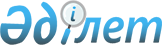 Об утверждении Правил обеспечения экологической безопасности в Вооруженных Силах Республики КазахстанПриказ Министра обороны Республики Казахстан от 7 августа 2017 года № 423. Зарегистрирован в Министерстве юстиции Республики Казахстан 11 сентября 2017 года № 15636.
      В соответствии с подпунктом 26-6) пункта 2 статьи 22 Закона Республики Казахстан от 7 января 2005 года "Об обороне и Вооруженных Силах Республики Казахстан" ПРИКАЗЫВАЮ:
      1. Утвердить прилагаемые Правила обеспечения экологической безопасности в Вооруженных Силах Республики Казахстан.
      2. Главному управлению специальных войск Вооруженных Сил Республики Казахстан в установленном законодательством Республики Казахстан порядке обеспечить:
      1) государственную регистрацию настоящего приказа в Министерстве юстиции Республики Казахстан;
      2) направление копии настоящего приказа в Республиканское государственное предприятие на праве хозяйственного ведения "Республиканский центр правовой информации" для включения и официального опубликования в Эталонном контрольном банке нормативных правовых актов Республики Казахстан в бумажном и электронном видах в течение десяти календарных дней со дня государственной регистрации;
      3) размещение настоящего приказа на интернет-ресурсе Министерства обороны Республики Казахстан после его первого официального опубликования;
      4) направление сведений в Юридический департамент Министерства обороны Республики Казахстан об исполнении мероприятий, предусмотренных подпунктами 1), 2) и 3) настоящего пункта в течение десяти календарных дней со дня государственной регистрации.
      3. Контроль за исполнением настоящего приказа возложить на первого заместителя Министра обороны – начальника Генерального штаба Вооруженных Сил Республики Казахстан.
      4. Настоящий приказ довести до должностных лиц в части, их касающейся.
      5. Настоящий приказ вводится в действие по истечении десяти календарных дней после дня его первого официального опубликования. Правила
обеспечения экологической безопасности в Вооруженных Силах Республики Казахстан
      1. Настоящие Правила обеспечения экологической безопасности в Вооруженных Силах Республики Казахстан (далее – Правила) определяют порядок обеспечения экологической безопасности в Вооруженных Силах Республики Казахстан (далее – Вооруженные Силы). 
      2. Целью обеспечения экологической безопасности Вооруженных Силах является снижение негативного воздействия на окружающую среду от деятельности войск и защита личного состава, вооружения и военной техники Вооруженных Сил от неблагоприятных экологических факторов.
      3. Основными задачами обеспечения экологической безопасности Вооруженных Сил являются:
      1) соблюдение требований экологического законодательства Республики Казахстан;
      2) обеспечение экологической безопасности в повседневной деятельности, при боевой подготовке войск, эксплуатации вооружения и военной техники и объектов инфраструктуры Вооруженных Сил, включая их строительство, реконструкцию;
      3) ведомственный контроль за состоянием окружающей среды в районах дислокации и боевой подготовки войск с ведением соответствующих документов (результатов контроля);
      4) реализация мероприятий по охране окружающей среды от деятельности Вооруженных Сил и защиты здоровья и боеспособности личного состава при воздействии на них неблагоприятных экологических факторов;
      5) всестороннее финансовое, кадровое и материально-техническое обеспечение мероприятий по охране окружающей среды;
      6) внедрение зеленых технологий;
      7) научное обоснование основных направлений обеспечения экологической безопасности Вооруженных Сил;
      8) повышение квалификации, экологическое обучение и воспитание личного состава Вооруженных Сил. 
      4. Мероприятия по обеспечению экологической безопасности и охраны окружающей среды в Вооруженных Силах:
      1) общего направления:
      инвентаризация всех источников загрязняющих веществ;
      уточнение категории воинской части (учреждения) в соответствии с классом опасности согласно санитарной классификации производственных объектов;
      планирование денежных средств для обеспечения расходов на охрану окружающей среды;
      уточнение мероприятий по обязательному экологическому страхованию;
      соблюдение условий полученного экологического разрешения;
      реализация мероприятий, предусмотренных программой производственного экологического контроля, ведение отчетности по нему;
      реализация плана мероприятий по охране окружающей среды согласованного с уполномоченным органов в области охраны окружающей среды;
      осуществление платы за эмиссии в окружающую среду;
      2) в области охраны атмосферного воздуха:
      соблюдение требований экологического законодательства Республики Казахстан в части охраны атмосферного воздуха;
      оформление (наличие) экологического разрешения на выброс загрязняющих веществ в атмосферный воздух, соблюдение нормативов выбросов загрязняющих веществ;
      осуществление мероприятий по снижению вредных выбросов в атмосферный воздух, устройство оборудования для улавливания, очистки и нейтрализации загрязняющих веществ;
      контроль за эффективностью работы газоочистных и пылеулавливающих установок;
      принятие мер по снижению токсичности выхлопных газов боевой и другой техники, своевременный контроль за исправностью двигателей техники;
      учет и отчетность по выбросам загрязняющих веществ в атмосферный воздух;
      3) в области охраны и рационального использования водных ресурсов:
      выполнение требований экологического законодательства Республики Казахстан в части охраны водных ресурсов;
      соблюдение правил пользования системами водоснабжения и водоотведения населенных пунктов, согласно Правил пользования системами водоснабжения и водоотведения населенных пунктов, утвержденных приказом Министра национальной экономики Республики Казахстан от 28 февраля 2015 года № 163 (зарегистрирован в Реестре государственной регистрации нормативных правовых актов № 10658);
      устройство и поддержание в надлежащем состоянии сетей водоснабжения и водоотведения, очистных сооружений, резервуаров по сбору сточных вод, водоохранных зон (полос) водных объектов;
      модернизация технологических линий, производственных участков с целью сокращения потребления воды и уменьшения ее загрязнения;
      создание и эксплуатация систем оборотного водоснабжения и водоотведения;
      оборудование баз и складов горюче-смазочных материалов, парков техники и иных объектов устройствами для сбора и предварительной очистки нефтесодержащих сточных вод;
      соблюдение экологических требований в казахстанском секторе Каспийского моря;
      учет и отчетность по потреблению водных ресурсов и отведению сточных вод;
      4) в области охраны и рационального использования земель:
      соблюдение требований экологического законодательства Республики Казахстан в части охраны земельных ресурсов;
      предохранение земель от загрязнения сточными водами, отходами производства и потребления и иными токсическими веществами;
      соблюдение и поддержание в надлежащем виде санитарно-защитных зон (полос);
      рекультивация земель, то есть восстановление целостности верхнего и/или плодородного слоя почвы, по окончанию учений, занятий по боевой подготовке, строительных, ремонтных и других работ, приведших к нарушению почвенного покрова;
      соблюдение и поддержание санитарно-эпидемиологического благополучия территорий военных городков, соответствие мест временного хранения отходов потребления санитарно-эпидемиологическим требованиям;
      исключение образования стихийных свалок отходов в неустановленных местах;
      5) в области обращения с отходами производства и потребления:
      организация безопасного хранения опасных отходов;
      исключение смешивания различных видов опасных отходов при их сборе и временном хранении;
      своевременный вывоз коммунальных отходов;
      паспортизация опасных отходов;
      учет и отчетность по опасным и коммунальным (неопасным) отходам;
      в области охраны и рационального использования лесных ресурсов, объектов растительного и животного мира:
      соблюдение требований лесного законодательства Республики Казахстан;
      недопущение несанкционированного воздействия (истощения, деградации, рубок) на объекты государственного и частного лесного фонда (лесных, кустарниковых и иных насаждений), а также такого воздействия на земли, отведенные под объекты лесного фонда;
      озеленение и благоустройство территорий военных городков и воинских частей (учреждений);
      мероприятия по уменьшению отрицательного воздействия на объекты растительного и животного миров при проведении учений, занятий по боевой подготовке, строительных, ремонтных и других работ;
      иные мероприятия по обеспечению экологической безопасности:
      реализация мер по энергосбережению и повышению энергоэффективности;
      проведение мероприятий по безопасному обращению с оборудованием и материалами, содержащих стойкие органические загрязнители; 
      применение экологически чистых и "зеленых" технологий.
					© 2012. РГП на ПХВ «Институт законодательства и правовой информации Республики Казахстан» Министерства юстиции Республики Казахстан
				
      Министр обороныРеспублики Казахстангенерал-полковник

 С. Жасузаков
Утверждены
приказом Министра обороны 
Республики Казахстан 
от 7 августа 2017 года № 423